Планы-схемы размещения нестационарных торговых объектовЛот № 1: 1.6.62. Улица Силикатчиков, 3, корп. 2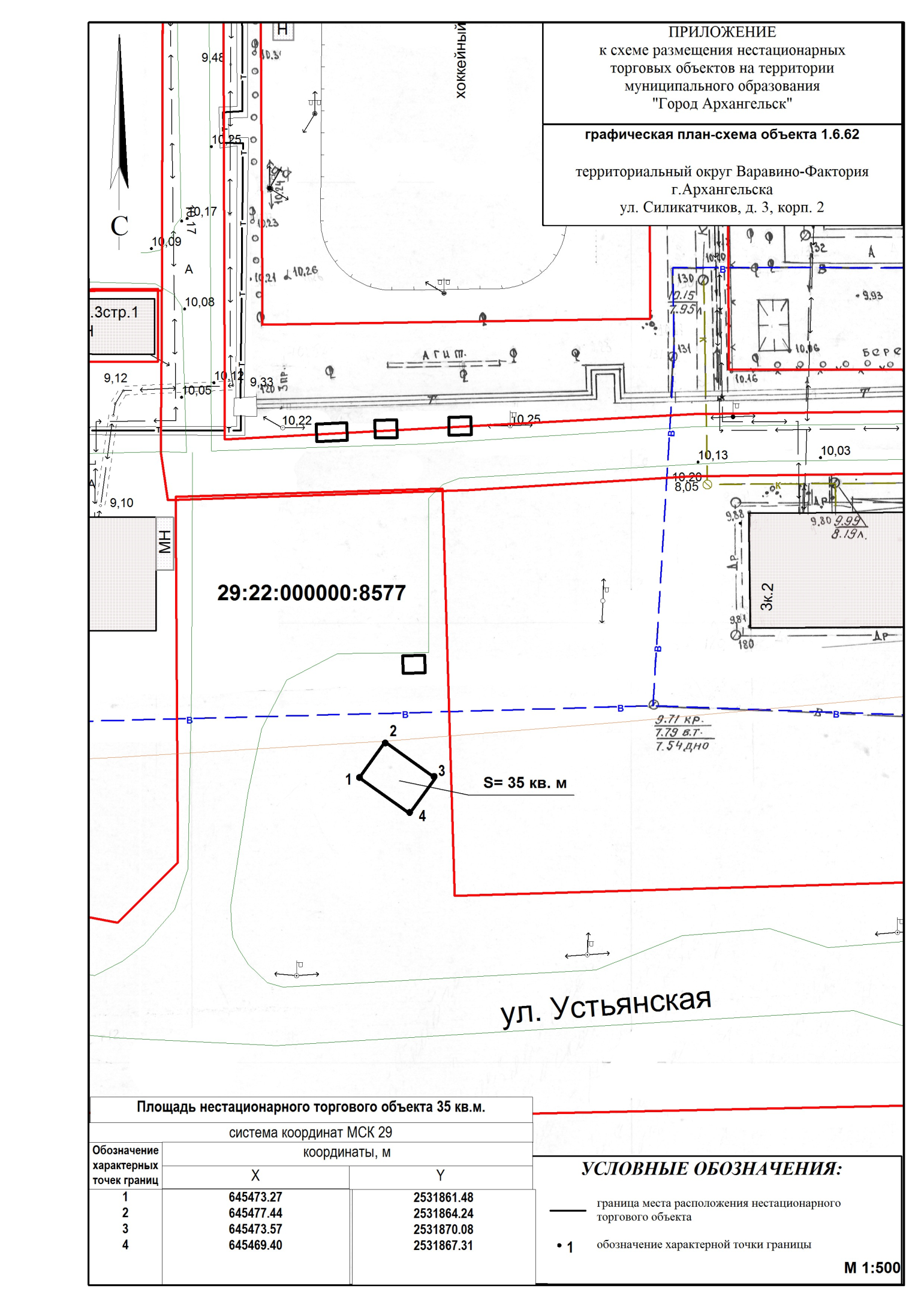 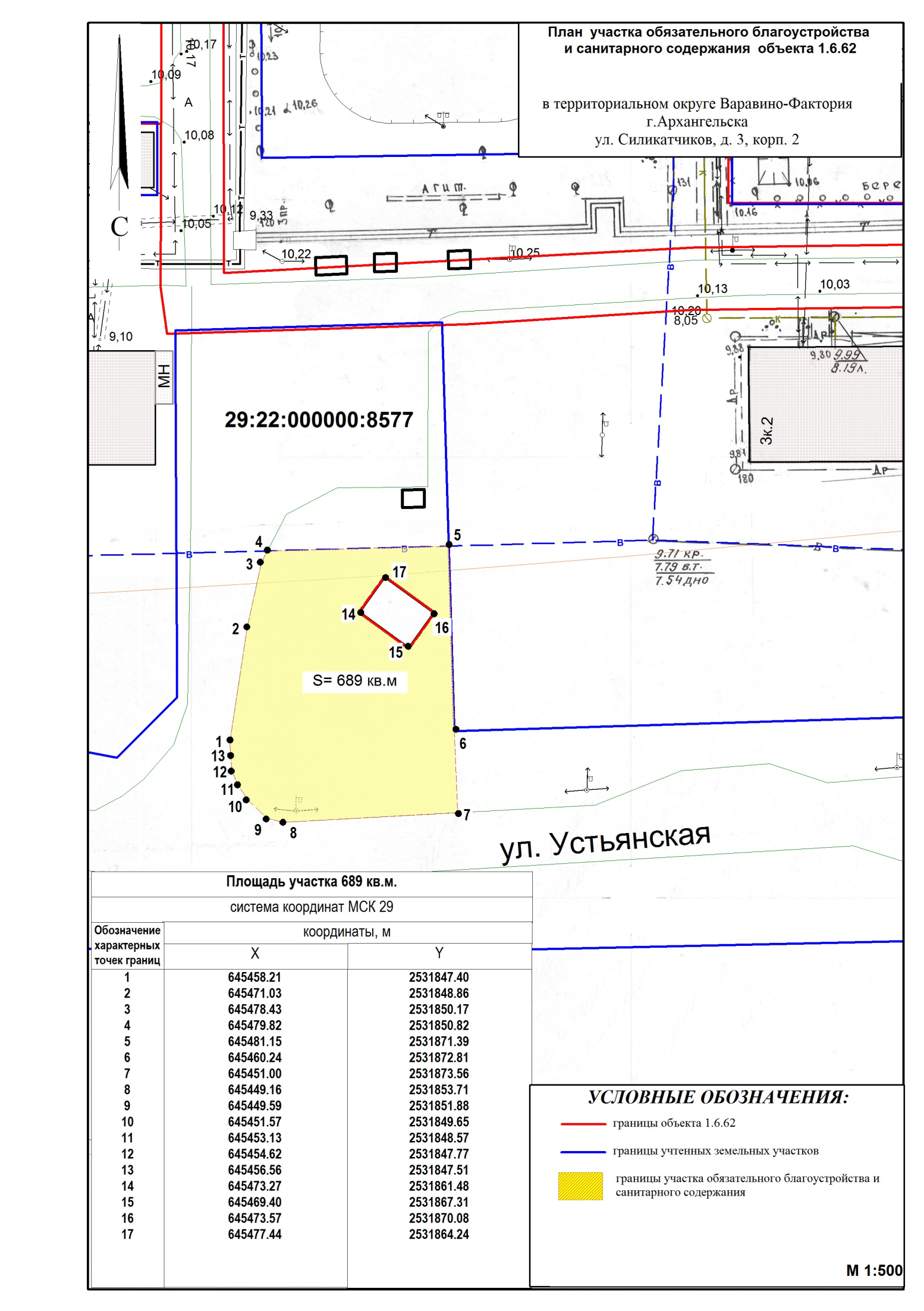 Лот № 2: 1.8.27. Улица Победы, 33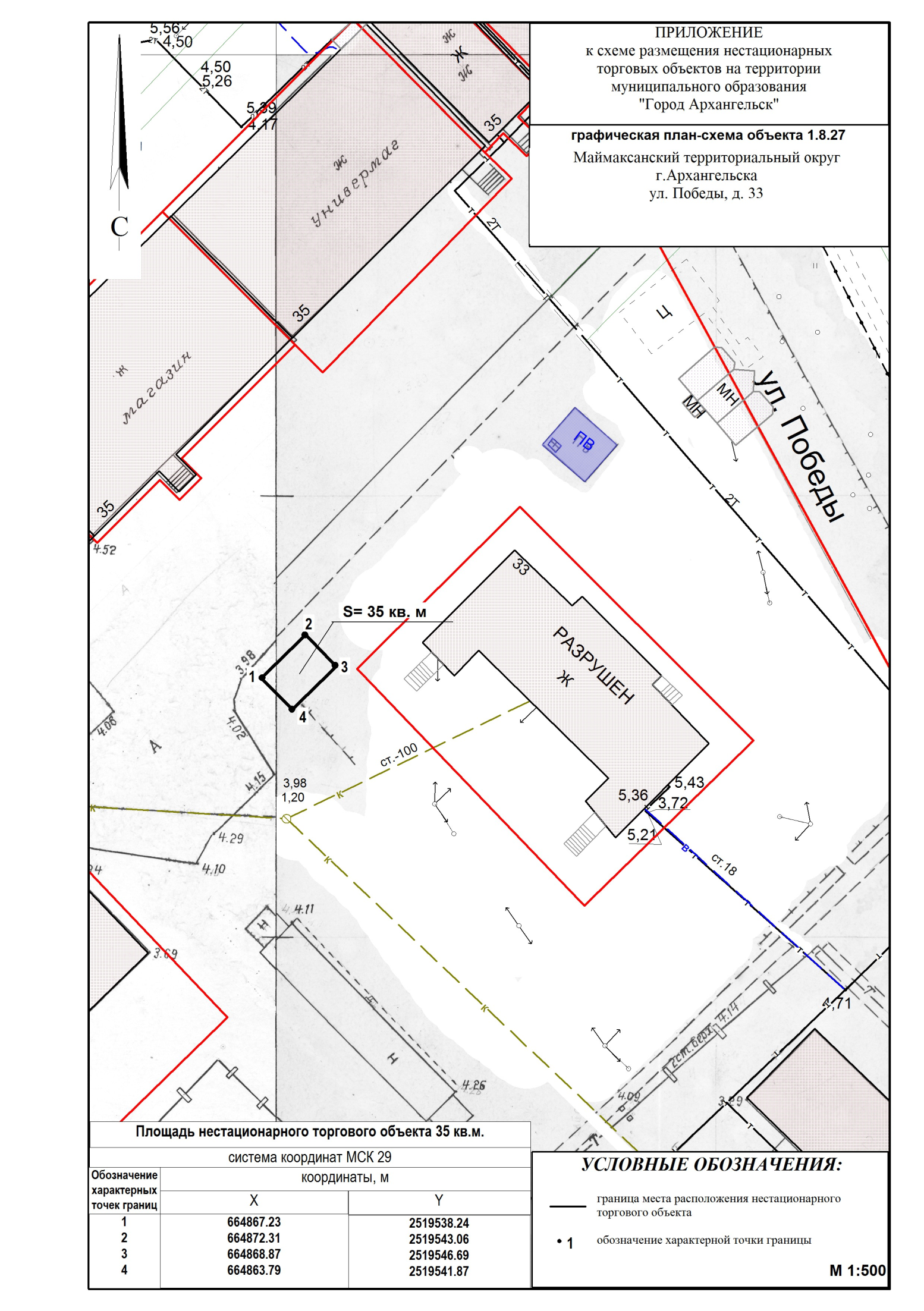 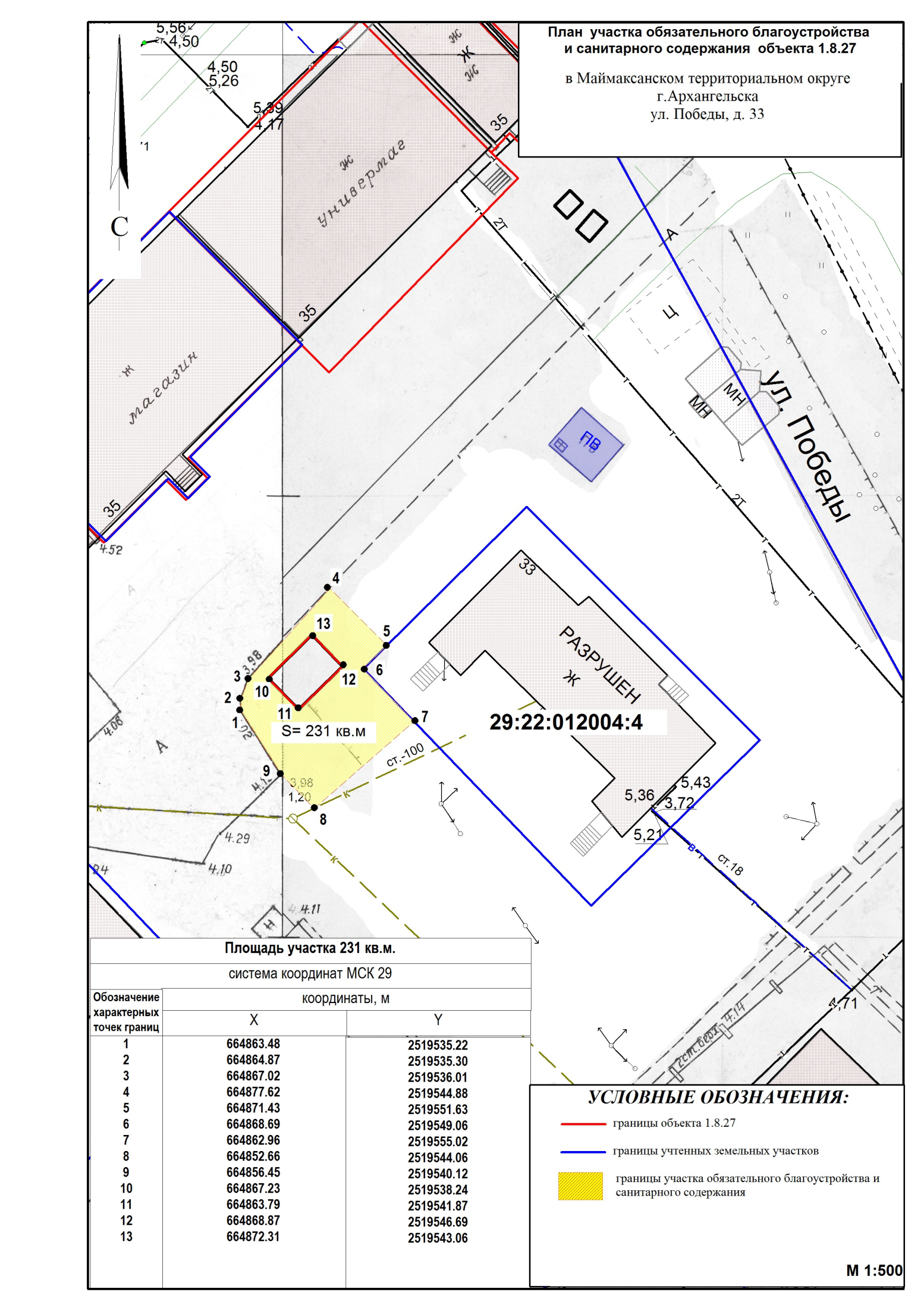 Лот № 3: 1.8.28. Улица Победы, 112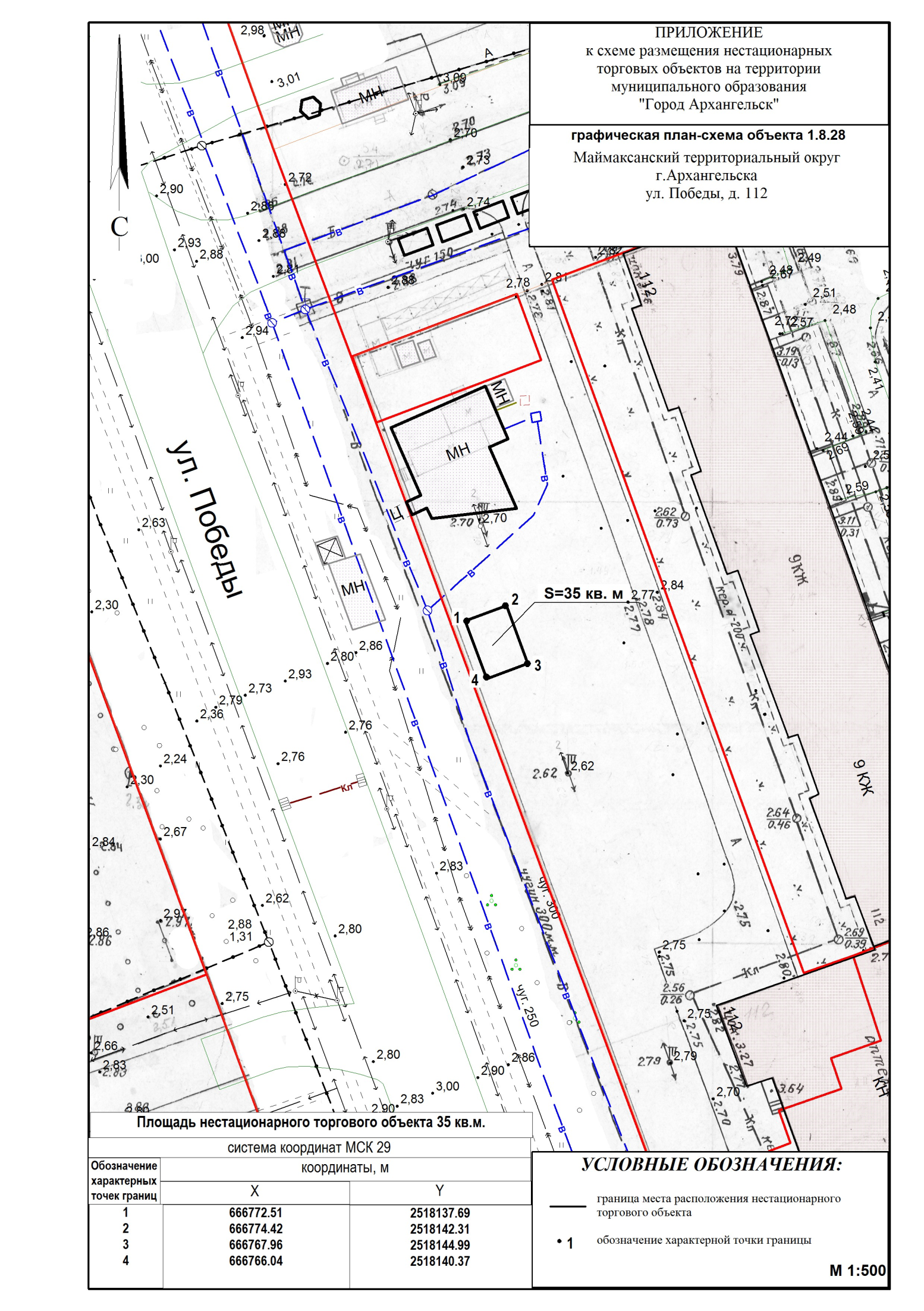 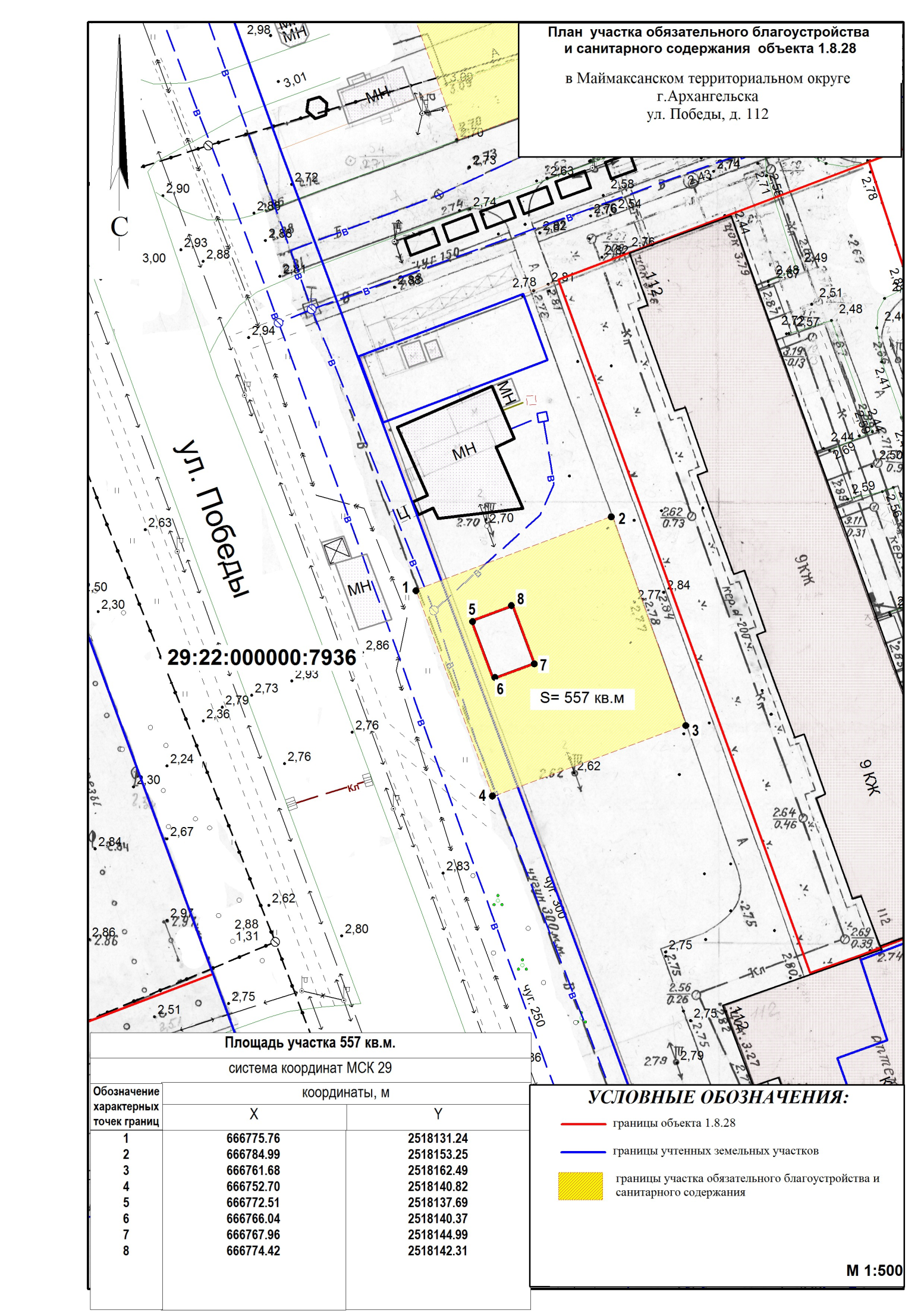 Лот № 4: 1.8.29. Улица Вельможного, 2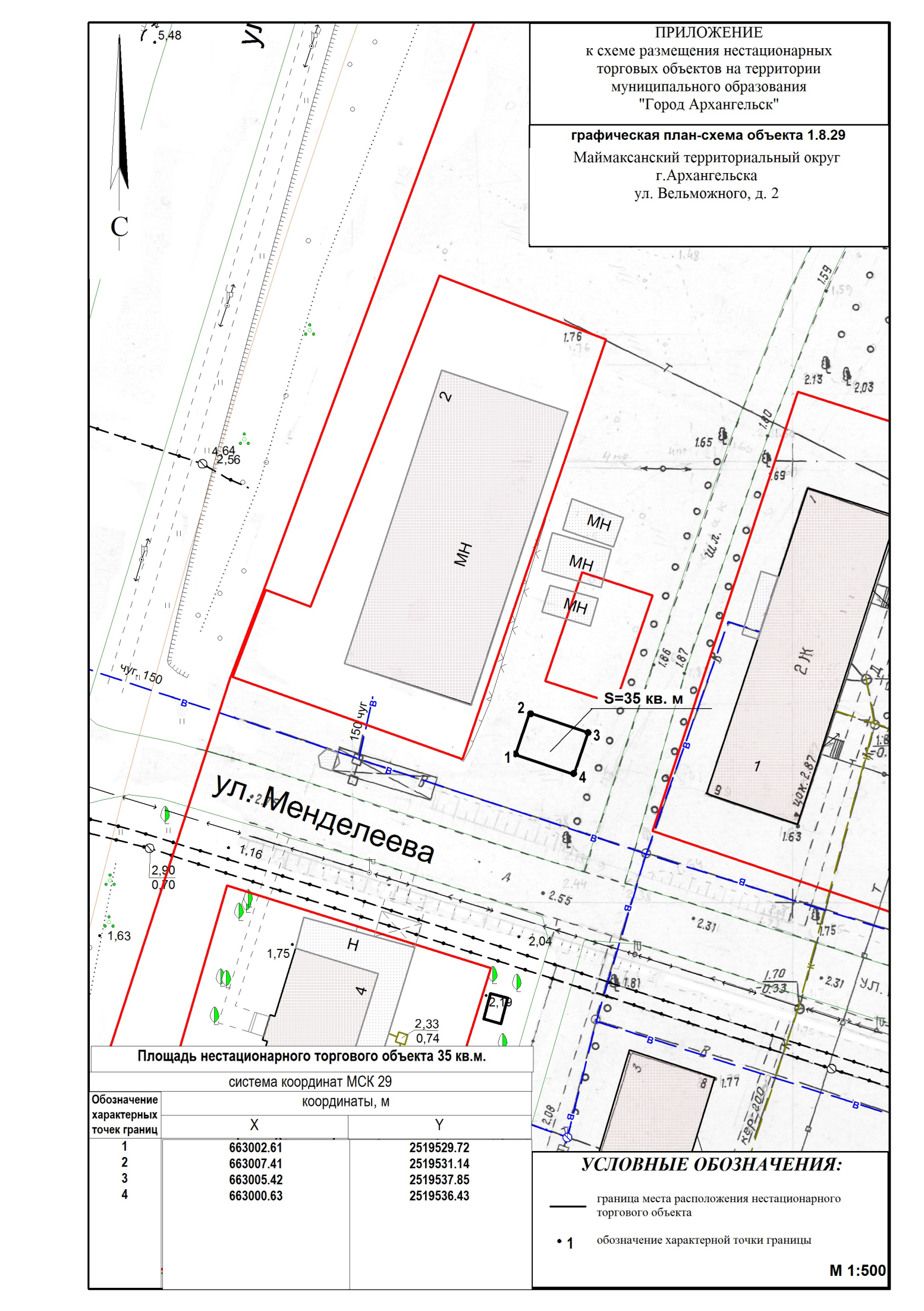 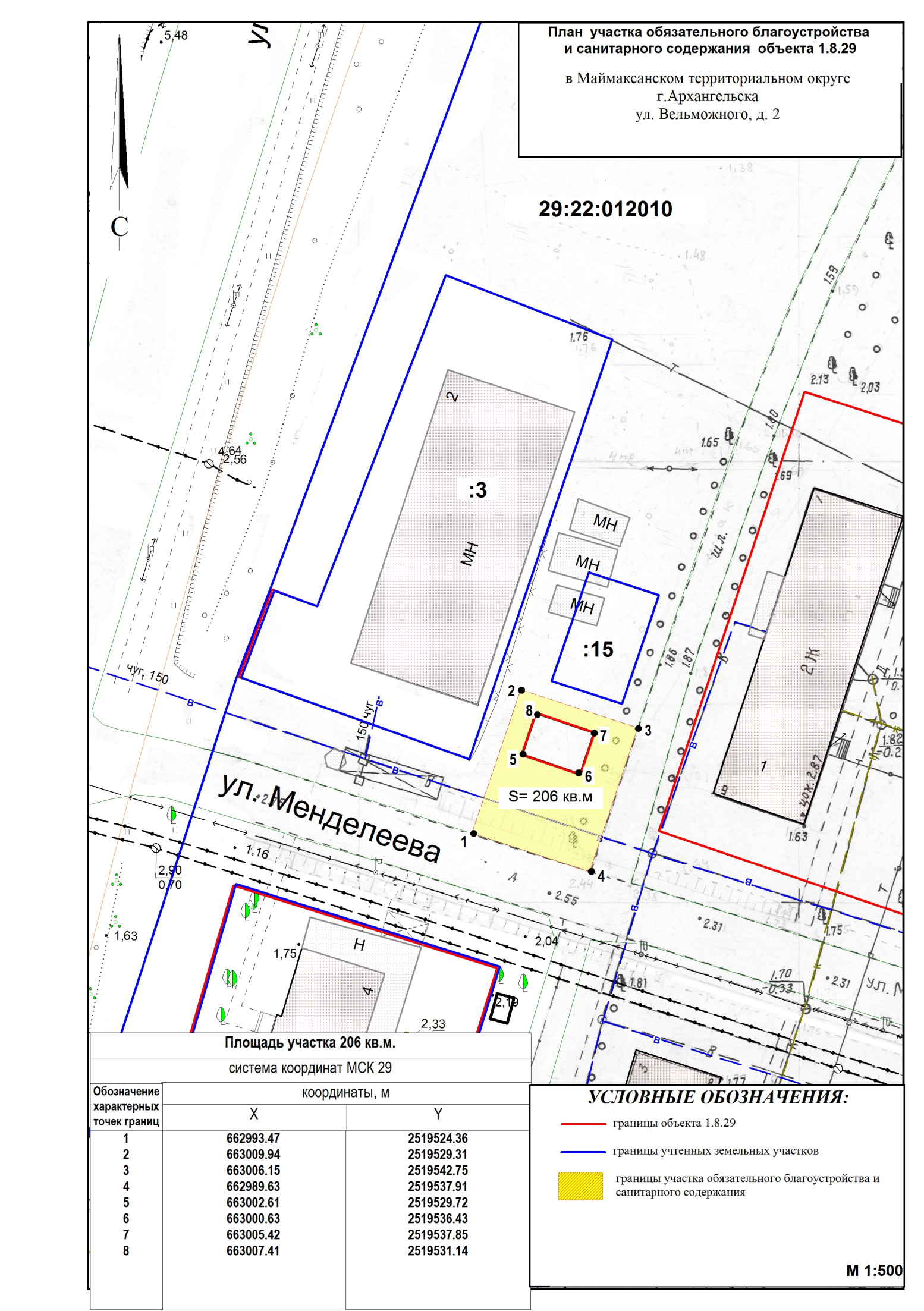 